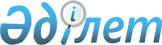 О некоторых вопросах акционерного общества "Казконтент"Постановление Правительства Республики Казахстан от 9 ноября 2012 года № 1425

      Правительство Республики Казахстан ПОСТАНОВЛЯЕТ:



      1. Комитету государственного имущества и приватизации Министерства финансов Республики Казахстан:



      1) передать права владения и пользования государственным пакетом акций акционерного общества «Казконтент» Комитету информации и архивов Министерства культуры и информации Республики Казахстан;



      2) совместно с Канцелярией Премьер-Министра Республики Казахстан и Комитетом информации и архивов Министерства культуры и информации Республики Казахстан в установленном законодательством порядке принять меры, вытекающие из настоящего постановления.



      2. Утвердить прилагаемые изменения и дополнения, которые вносятся в некоторые решения Правительства Республики Казахстан.



      3. Настоящее постановление вводится в действие со дня подписания.      Премьер-Министр 

      Республики Казахстан                        С. Ахметов

Утверждены          

постановлением Правительства 

Республики Казахстан     

от 9 ноября 2012 года № 1425  

Изменения и дополнения, 

которые вносятся в некоторые решения Правительства 

Республики Казахстан

      1. В постановлении Правительства Республики Казахстан от 27 мая 1999 года № 659 «О передаче прав по владению и пользованию государственными пакетами акций и государственными долями в организациях, находящихся в республиканской собственности»:



      в приложении к указанному постановлению:



      раздел «Канцелярия Премьер-Министра Республики Казахстан» строку, порядковый номер 304-2, исключить;



      раздел «Комитету информации и архивов Министерства культуры и информации Республики Казахстан»:



      дополнить строкой, порядковый номер 278-16, следующего содержания:

      «278-16. АО «Казконтент».



      2. Утратил силу постановлением Правительства РК от 28.08.2015 № 683.



      3. В постановлении Правительства Республики Казахстан от 12 марта 2012 года № 319 «О некоторых вопросах Министерства культуры и информации Республики Казахстан» (САПП Республики Казахстан, 2012 г., № 36, ст. 485):



      в перечне организаций, находящихся в ведении Комитета информации и архивов Министерства культуры и информации Республики Казахстан, утвержденном указанным постановлением:



      раздел «Акционерные общества (товарищества с ограниченной ответственностью), подведомственные Комитету информации и архивов Министерства культуры и информации Республики Казахстан»:



      дополнить строкой, порядковый номер 15-1, следующего содержания:

      «15-1. Акционерное общество «Казконтент».
					© 2012. РГП на ПХВ «Институт законодательства и правовой информации Республики Казахстан» Министерства юстиции Республики Казахстан
				